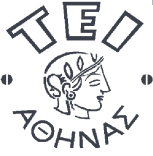 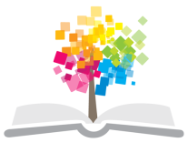 ΔΕΟΝΤΟΛΟΓΙΑ ΕΠΑΓΓΕΛΜΑΤΟΣ ΚΑΙ ΒΙΟΗΘΙΚΗ Ενότητα 2: Ηθική προσέγγιση της αποδεικτικής κατάστασης ανάγκης σε συσχέτιση με την Ανατομία   Αντώνιος ΜανιάτηςΤμήμα Ραδιολογίας - ΑκτινολογίαςΤο δίδαγμα από τη θεσμική περιπέτεια στην ιστορία μίας σημαντικής πειθαρχίας όπως η Ανατομία χρησιμεύει και για τις νέες τομές στο χώρο της επιστήμης και της τεχνολογίας, και όχι μόνο σε ζητήματα φυσικής επιβίωσης της ανθρώπινης ύπαρξης. «Ανατέμνω» είναι λειτουργία των ιατρών σε εννοιολογική και ετυμολογική αντιστοιχία με την πράξη «Ανακρίνω». Η ανάκριση αποτελεί νομικής φύσεως έργο (έρευνα στην προδικασία της ποινικής δίκης) των αρμόδιων δικαστικών λειτουργών, ιδιαίτερα του ανακριτή, και βοηθητικών προσώπων της Δικαιοσύνης, όπως είναι οι αστυνομικοί ως οι γενικοί ανακριτικοί υπάλληλοι. Συνίσταται στη διεξαγωγή της έρευνας για τη συγκέντρωση των απαραίτητων αποδεικτικών στοιχείων για την πρόοδο της δίκης και την έκδοση μίας ετυμηγορίας που να βασίζεται στην αντικειμενική αλήθεια της δικαστικής υποθέσεως. Συνεπώς, έχει έναν προπαρασκευαστικό χαρακτήρα, δεδομένου ότι ανάκριση δεν νοείται στην κύρια διαδικασία της δίκης παρά μόνον στην προδικασία της, και έναν εν δυνάμει «προ-ποινικό χαρακτήρα», με τη λήψη μέτρων δικονομικού καταναγκασμού σαν την προσωπική κράτηση του κατηγορουμένου και τη λήψη και εξέταση του DNA του κατηγορουμένου για κακούργημα ή για πλημμέλημα που τιμωρείται με φυλάκιση τουλάχιστον τρίμηνη, και απαλλακτικό χαρακτήρα (με την έκδοση απαλλακτικού βουλεύματος).    Η ηθική λοιπόν είναι παρούσα και στο χώρο της ποινικής καταστολής, λαμβάνοντας υπόψη τα θεμελιώδη δικαιώματα κυρίως του κατηγορουμένου αλλά και των μαρτύρων αποδείξεως στη δίκη, συμπεριλαμβανομένης της διαδικασίας της ανάκρισης. Μία τομή στη δικονομική ιστορία αποτελεί μία πολύ πρόσφατη εξέλιξη, των τελευταίων δεκαετιών. Πρόκειται για τη νομική καθιέρωση μίας μοντέρνας θεμελιώδους αρχής της Ποινικής Δικονομίας, της «αποδεικτικής κατάστασης ανάγκης». Σύμφωνα με αυτή τη νεωτεριστική αντίληψη, όταν υπάρχει μία κατάσταση ανάγκης όσον αφορά το μείζονος σημασίας ζήτημα της συγκέντρωσης των αποδεικτικών στοιχείων που διασφαλίζουν την εξεύρεση και αποτίμηση της αντικειμενικής αλήθειας από τα αποφαινόμενα δικαστικά όργανα, κατ’ εξαίρεση είναι συγγνωστή η χρήση ανακριτικών ενεργειών που αλλιώς δεν θεωρείται ηθικό να χρησιμοποιηθούν από τις ανακριτικές αρχές. Αυτό ισχύει πλέον για την αντιμετώπιση των κατ’ εξοχήν δυσεξιχνίαστων εγκλημάτων, των οργανωμένων εγκλημάτων. Αυτές οι αξιόποινες πράξεις είναι αυτές που τελούνται από τις εγκληματικές οργανώσεις, όπως αυτές ορίζονται στο Ποινικό Δίκαιο (άρθρο 187Α ΠΚ). Συνεπώς, για την ανάκριση των οργανωμένων εγκλημάτων, συμπεριλαμβανομένης της σύστοιχης διεύθυνσης ή συμμετοχής σε εγκληματική οργάνωση, επιτρέπονται περαιτέρω ενέργειες. Αυτές οι ανακριτικές ενέργειες προβλεπόμενες στο άρθρο 253Α ΚΠΔ κατά κανόνα είναι ειδικά προορισμένες κατά των εγκληματικών οργανώσεων και σπανίως κατά εγκλημάτων του κοινού ποινικού δικαίου. Για παράδειγμα, θεωρείται επαναστατική τομή στο χώρο της ανακριτικής επιστήμης ότι κατά των εγκληματικών οργανώσεων επιτρέπεται η χρήση της ανακριτικής διείσδυσης. Η αστυνομική παγίδευση των μελών της οργάνωσης μεθοδεύεται με τη «στράτευση» ενός κατά κανόνα αστυνομικού ο οποίος αποπειράται να έλθει σε επαφή με την οργάνωση ή και να γίνει μέλος της, συλλέγοντας αποδεικτικά στοιχεία για τη θεμελίωση της ενοχής των συμμετεχόντων. Το γεγονός ότι ο αστυνομικός απεκδύεται - κυριολεκτικά και μεταφορικά - του παραδοσιακού του ρόλου του «ανακριτή» (ακριβέστερα του γενικού ανακριτικού υπαλλήλου) που λαμβάνει μαρτυρικές καταθέσεις στην προδικασία της δίκης και γίνεται ο ίδιος ένας αυτόπτης μάρτυρας, ένα δηλαδή άμεσο αποδεικτικό μέσο, με απόκρυψη και αλλοίωση της αληθινής του ταυτότητας υποδηλώνει ένα λαθραίο πειραματισμό συγκρίσιμο με εκείνον της ανατομίας του Πανεπιστημίου της Πάδοβα. Με βάση τα παραπάνω, συνάγεται το συμπέρασμα ότι οι επιστήμες, ιδίως οι θετικές επιστήμες σαν την ιατρική και ειδικότερα τον κλάδο της ανατομίας και την ανακριτική επιστήμη, συγγενεύουν. Η συγγένεια αυτή μερικές φορές φθάνει μέχρι το σημείο της επαλήθευσης της γενικής παραδοχής ότι η Ιστορία επαναλαμβάνεται σε διαφορετικές συνθήκες. Πριν από μισή περίπου χιλιετία ήταν οι ιατροί που πειραματίζονταν λαθραίως από το κατεστημένο της Εκκλησίας, σήμερα είναι οι αστυνομικοί και γενικότερα οι ανακριτικοί λειτουργοί που πειραματίζονται λαθραίως έναντι των εγκληματικών οργανώσεων. Η ηθική επιστήμη, από την πλευρά της, πρέπει να μην έχει κατά κανόνα απόλυτες προσεγγίσεις να διευκολύνει την πρόοδο των επιστημών, ιδίως των θετικών, σε πλήρη ανταπόκριση με τα αιτήματα των καιρών και τις λειτουργικές ανάγκες της πράξης. Οι ιατροί είναι για να ανατέμνουν, είτε προκειμένου να θεραπεύουν είτε να διακριβώνουν τα αίτια και τη μέθοδο τέλεσης των εγκληματικών ενεργειών. Παρόμοια, οι αστυνομικοί είναι για να μαρτυρούν σπάζοντας το «νόμο της σιωπής» και την εσωτερική «ομηρία» των μελών μίας εγκληματικής οργάνωσης, που στερεί στην Αστυνομία αξιόπιστες και αναγκαίες πηγές πληροφόρησης, δηλαδή τα καθιερωμένα εμμάρτυρα αποδεικτικά μέσα στο πλαίσιο της ανακριτικής διαδικασίας της ποινικής δίκης. Η ανακριτική λοιπόν του οργανωμένου εγκλήματος προσομοιάζει με την ανατομία κυρίως των ασθενών και δευτερευόντως των πτωμάτων. Αλλιώς η ίδια η επιστήμη με βάση την ετυμολογία αυτού του όρου (αρχαιοελληνικής ετυμολογικής προελεύσεως, που σημαίνει «καλή γνώση») κινδυνεύει να αποτελέσει μάλλον ευφημισμό. Συναφώς τονίζεται ότι η ανακριτική είναι πολύ νεότερη επιστήμη σε σχέση με τον κλάδο της ανατομίας και εντάσσεται ως προς τη γένεσή της στο κίνημα του επιστημονισμού, των τελών του 19ου αιώνα, το οποίο αφορούσε την πίστη και την προσδοκία της βελτίωσης των όρων διαβίωσης των ανθρώπων μέσα από τη συστηματική καλλιέργεια των επιστημών, όπως η Ιατρική, συμπεριλαμβανομένης και της ανάδυσης νέων επιστημών σαν την Ανατομία και την Κοινωνιολογία.       ΣημειώματαΣημείωμα ΑναφοράςCopyright ΤΕΙ Αθήνας, Αντώνιος Μανιάτης, 2015. Αντώνιος Μανιάτης. «ΔΕΟΝΤΟΛΟΓΙΑ ΕΠΑΓΓΕΛΜΑΤΟΣ ΚΑΙ ΒΙΟΗΘΙΚΗ. Ενότητα 2: Ηθική προσέγγιση της αποδεικτικής κατάστασης ανάγκης σε συσχέτιση με την Ανατομία». Έκδοση: 1.0. Αθήνα 2015. Διαθέσιμο από τη δικτυακή διεύθυνση: ocp.teiath.gr.Σημείωμα ΑδειοδότησηςΤο παρόν υλικό διατίθεται με τους όρους της άδειας χρήσης Creative Commons Αναφορά, Μη Εμπορική Χρήση Παρόμοια Διανομή 4.0 [1] ή μεταγενέστερη, Διεθνής Έκδοση.   Εξαιρούνται τα αυτοτελή έργα τρίτων π.χ. φωτογραφίες, διαγράμματα κ.λ.π., τα οποία εμπεριέχονται σε αυτό. Οι όροι χρήσης των έργων τρίτων επεξηγούνται στη διαφάνεια  «Επεξήγηση όρων χρήσης έργων τρίτων». Τα έργα για τα οποία έχει ζητηθεί άδεια  αναφέρονται στο «Σημείωμα  Χρήσης Έργων Τρίτων». 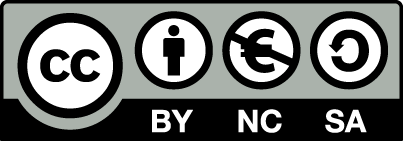 [1] http://creativecommons.org/licenses/by-nc-sa/4.0/ Ως Μη Εμπορική ορίζεται η χρήση:που δεν περιλαμβάνει άμεσο ή έμμεσο οικονομικό όφελος από την χρήση του έργου, για το διανομέα του έργου και αδειοδόχοπου δεν περιλαμβάνει οικονομική συναλλαγή ως προϋπόθεση για τη χρήση ή πρόσβαση στο έργοπου δεν προσπορίζει στο διανομέα του έργου και αδειοδόχο έμμεσο οικονομικό όφελος (π.χ. διαφημίσεις) από την προβολή του έργου σε διαδικτυακό τόποΟ δικαιούχος μπορεί να παρέχει στον αδειοδόχο ξεχωριστή άδεια να χρησιμοποιεί το έργο για εμπορική χρήση, εφόσον αυτό του ζητηθεί.Επεξήγηση όρων χρήσης έργων τρίτωνΔιατήρηση ΣημειωμάτωνΟποιαδήποτε αναπαραγωγή ή διασκευή του υλικού θα πρέπει να συμπεριλαμβάνει:Το Σημείωμα ΑναφοράςΤο Σημείωμα ΑδειοδότησηςΤη δήλωση Διατήρησης Σημειωμάτων Το Σημείωμα Χρήσης Έργων Τρίτων (εφόσον υπάρχει) μαζί με τους συνοδευόμενους υπερσυνδέσμους.Το περιεχόμενο του μαθήματος διατίθεται με άδεια Creative Commons εκτός και αν αναφέρεται διαφορετικά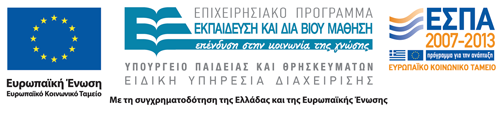 Το έργο υλοποιείται στο πλαίσιο του Επιχειρησιακού Προγράμματος «Εκπαίδευση και Δια Βίου Μάθηση» και συγχρηματοδοτείται από την Ευρωπαϊκή Ένωση (Ευρωπαϊκό Κοινωνικό Ταμείο) και από εθνικούς πόρους.Ανοικτά Ακαδημαϊκά ΜαθήματαΤεχνολογικό Εκπαιδευτικό Ίδρυμα ΑθήναςΤέλος ΕνότηταςΧρηματοδότησηΤο παρόν εκπαιδευτικό υλικό έχει αναπτυχθεί στα πλαίσια του εκπαιδευτικού έργου του διδάσκοντα.Το έργο «Ανοικτά Ακαδημαϊκά Μαθήματα στο ΤΕΙ Αθήνας» έχει χρηματοδοτήσει μόνο τη αναδιαμόρφωση του εκπαιδευτικού υλικού. Το έργο υλοποιείται στο πλαίσιο του Επιχειρησιακού Προγράμματος «Εκπαίδευση και Δια Βίου Μάθηση» και συγχρηματοδοτείται από την Ευρωπαϊκή Ένωση (Ευρωπαϊκό Κοινωνικό Ταμείο) και από εθνικούς πόρους.©Δεν επιτρέπεται η επαναχρησιμοποίηση του έργου, παρά μόνο εάν ζητηθεί εκ νέου άδεια από το δημιουργό.διαθέσιμο με άδεια CC-BYΕπιτρέπεται η επαναχρησιμοποίηση του έργου και η δημιουργία παραγώγων αυτού με απλή αναφορά του δημιουργού.διαθέσιμο με άδεια CC-BY-SAΕπιτρέπεται η επαναχρησιμοποίηση του έργου με αναφορά του δημιουργού, και διάθεση του έργου ή του παράγωγου αυτού με την ίδια άδεια.διαθέσιμο με άδεια CC-BY-NDΕπιτρέπεται η επαναχρησιμοποίηση του έργου με αναφορά του δημιουργού. Δεν επιτρέπεται η δημιουργία παραγώγων του έργου.διαθέσιμο με άδεια CC-BY-NCΕπιτρέπεται η επαναχρησιμοποίηση του έργου με αναφορά του δημιουργού. Δεν επιτρέπεται η εμπορική χρήση του έργου.διαθέσιμο με άδεια CC-BY-NC-SAΕπιτρέπεται η επαναχρησιμοποίηση του έργου με αναφορά του δημιουργού και διάθεση του έργου ή του παράγωγου αυτού με την ίδια άδεια. Δεν επιτρέπεται η εμπορική χρήση του έργου.διαθέσιμο με άδεια CC-BY-NC-NDΕπιτρέπεται η επαναχρησιμοποίηση του έργου με αναφορά του δημιουργού. Δεν επιτρέπεται η εμπορική χρήση του έργου και η δημιουργία παραγώγων του.διαθέσιμο με άδεια CC0 Public DomainΕπιτρέπεται η επαναχρησιμοποίηση του έργου, η δημιουργία παραγώγων αυτού και η εμπορική του χρήση, χωρίς αναφορά του δημιουργού.διαθέσιμο ως κοινό κτήμαΕπιτρέπεται η επαναχρησιμοποίηση του έργου, η δημιουργία παραγώγων αυτού και η εμπορική του χρήση, χωρίς αναφορά του δημιουργού.χωρίς σήμανσηΣυνήθως δεν επιτρέπεται η επαναχρησιμοποίηση του έργου.